ОПРОСНЫЙ ЛИСТ ДЛЯ РАСЧЕТА БЕНЗОМАСЛООТДЕЛИТЕЛЬ«Эководстройтех-БМО»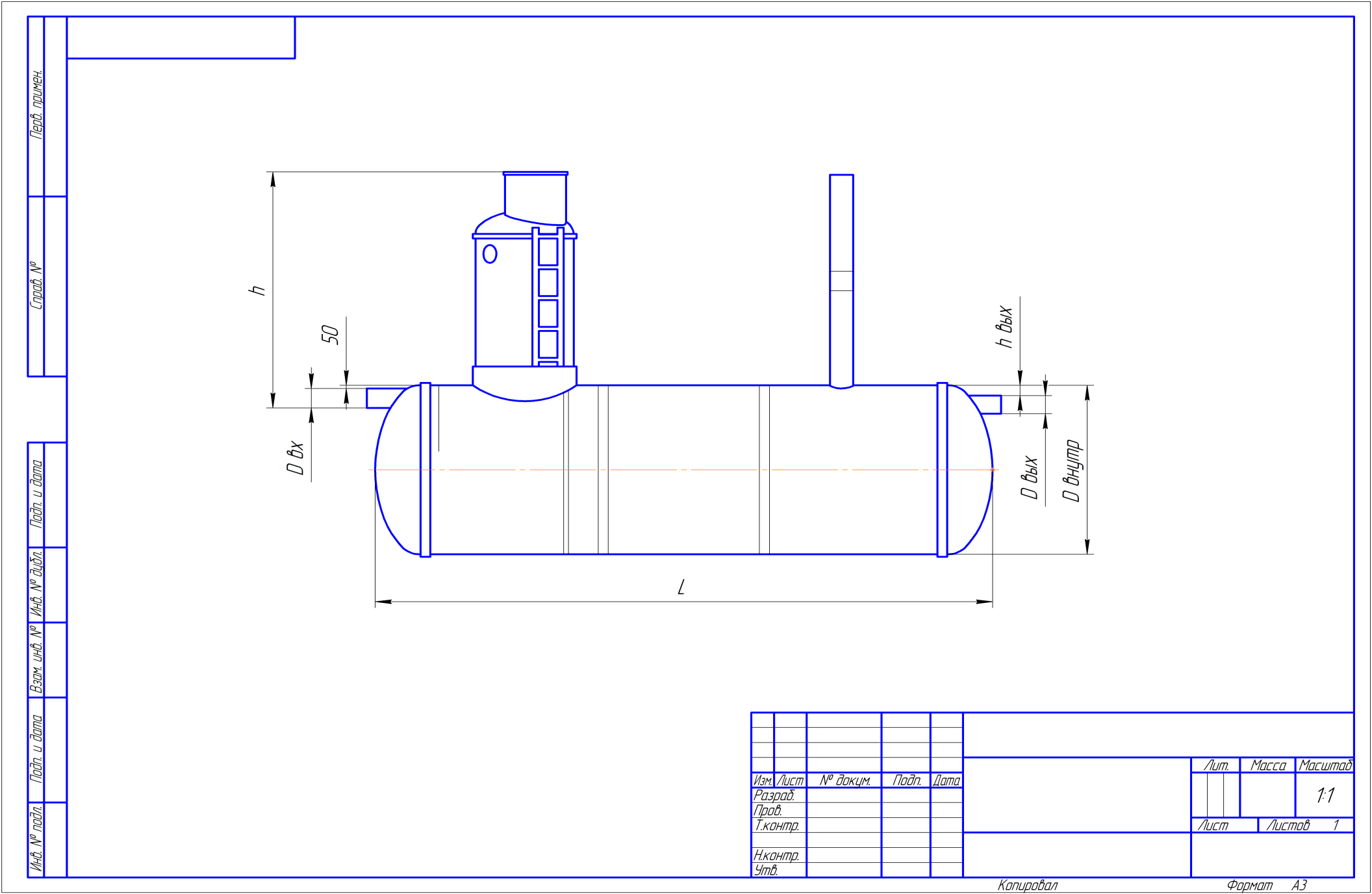 * Окончательное значение устанавливает производитель Особые требования:___________________________________________________
________________________________________________________________________________Дата_________________Подпись_____________________